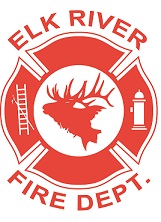  Elk River Fire Department Building CommitteeWednesday, September 1, 2021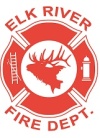 11:00 a.m. Andrew Bloom Community Center, 112 South 2nd Street, Elk River, IdahoAGENDACall to orderPledge of AllegianceVisitorsBusiness Items	4.  Approval to spend more than budgeted on exhaust system ACTION ITEM5.  Project items updates6.  Round tableAdjourn  